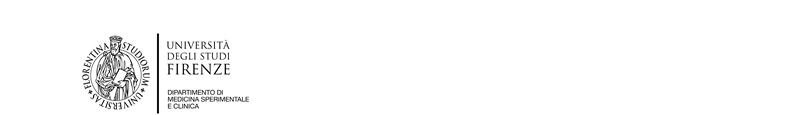 AVVISO PUBBLICO PER IL  PROGETTO “Supporto avanzato al Master di II livello in Medicina di Emergenza Urgenza” – resp. Prof. Simone VanniValutazione titoliTognetti Donatella: punti 36;Fiorenza Anna Lisa: punti 16;Atzori Miryea: punti 13.